MALVAGLIATeilrenoviertes 2-geschossiges Rusticoan sehr ruhiger und sonniger Aussichtslage……………………………………..……………..……………………………………..………..…………………….……………….Rustico da ristrutturare di 2 piani nel nucleoMolto soleggiata, tranquilla con bella vista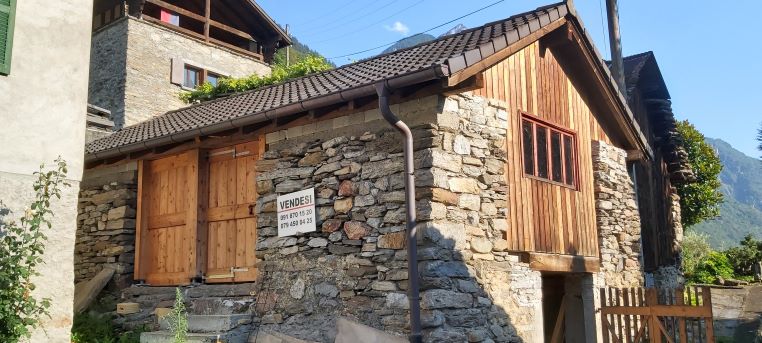                                         4180/3576   Fr. 130‘000.--  Standort | Umgebung6713 Malvaglia, str. PonteiRegion: Val di BlenioLage: sehr ruhig und sonnigAussicht: schöne AussichtSchulen: jaKauf: jaöffentliche Verkehrsmittel: 1 kmEntfernung von der nächsten Stadt: 6 kmEntfernung von der Autobahn: 6 km  BeschreibungDieses Ferienhaus befindet sich in sehr sonniger und ruhiger Lage in einem kleinen Dorf von Pontei auf einer Höhe von 444 m.ü.M. oberhalb des Dorfes Malvaglia.Der alte zweigeschossige Stall wurde vor 10 Jahren teilsaniert. Nach dieser Renovierung, einschließlich des neuen Daches, hat das Gebäude ihr ursprüngliches Aussehen wiedererlangt mit rustikaler Stil in Naturstein und Holz.Wasser und Strom können in 20 m Entfernung angeschlossen werden.Es besteht auch die Möglichkeit ein weiteres Gebäude nebenan für Fr. 80‘000.-- zu erwerben, das vollständig renoviert werden muss.Hier findet man noch die Ruhe eines romantischen Tals, ganz nah an der Natur. Ein schöner Blick erstreckt sich über das Tal und die umliegenden Berge. So können zu Fuß oder mit dem Fahrrad schöne Ausflüge unternommen werden.Das Ferienhaus ist auch im Winter mit dem Auto gut erreichbar. Öffentliche Parkplätze befinden sich in unmittelbarer Nähe. Die Schulen, Geschäfte, Apotheke und Post befinden sich im Dorf Malvaglia.Biasca und die Autobahn A2  sind in 10 Minuten zu erreichen, Bellinzona in ca. 25 Minuten und Locarno und Lugano mit ihren Seen in ca. 45 Minuten.  Highlightssehr sonnige und ruhige Lage mit schöner AussichtEs ist teilweise umgerüstetZugang zum Hausausgezeichnete Autobahn-/ÖV-Anbindung  Posizione | Dintorni6713 Malvaglia, str. PonteiRegione: Val di BlenioPosizione: molto tranquilla e soleggiataVista: bella vistaScuole: siAcquisto: sitrasporto pubblico: 1 kmDistanza dalla città più vicina: 6 kmDistanza dall'autostrada: 6 kmDescrizione dell’immobileQuesto rustico si trova in una posizione molto soleggiata e tranquilla in un piccolo nucleo di Pontei a quota 444 m.s.m. sopra il paese di Malvaglia. La vecchia stalla a due piani è stata parzialmente riattata 10 anni fa. Dopo questa ristrutturazione, compreso il nuovo tetto, la stalla ha ripreso il suo aspetto originale: stile rustico in pietra naturale e legno.L’acqua e la corrente elettrica sono facilmente allacciabili a 20 m di distanza.C’è la possibilità di acquistare anche altra stalla accanto che dev’essere rinnovata.Qui si trova ancora la tranquillità di una romantica valle, vicino alla natura. Una bellissima vista si estende sulla valle e sulle montagne circostanti. Si possono intraprendere delle belle escursioni a piedi o con la bicicletta. Il rustico è facilmente raggiungibile in auto anche d’inverno.  Il parcheggio pubblico si trova in immediate vicinanze. Le scuole, negozi, farmacia e ufficio postale si trovano nel paese di Malvaglia. Biasca e l’autostrada A2 sono raggiungibili in 10 minuti, Bellinzona in circa 25 minuti e Locarno e Lugano con i lagi in circa 45 minuti.Highlightsposizione molto soleggiata e tranquilla con bella vistaparzialmente riattatoaccesso alla casaottimo collegamento autostradale/mezzi pubblici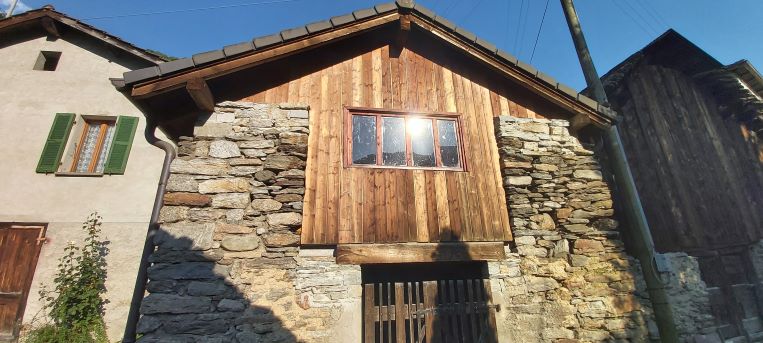 Gebäude    /   Stabile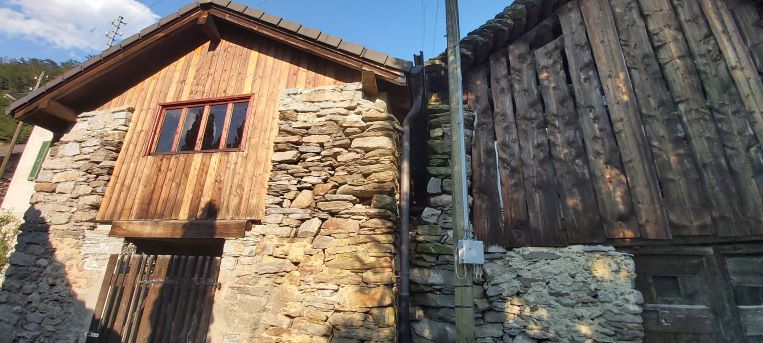 Gebäude / Stabile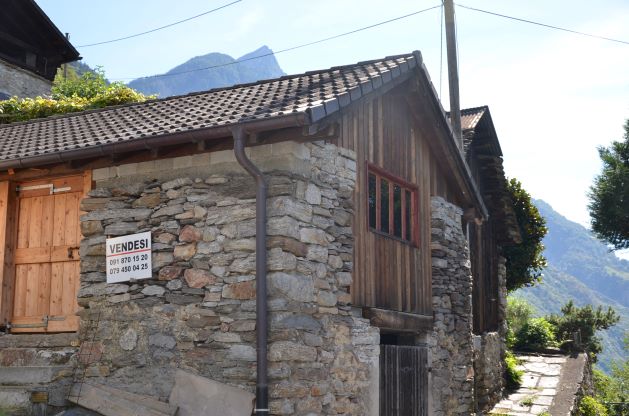 Gebäude  /  Stabile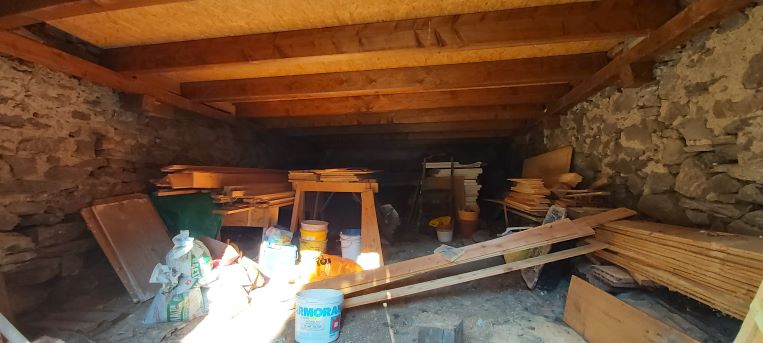 Innenraum    /   interno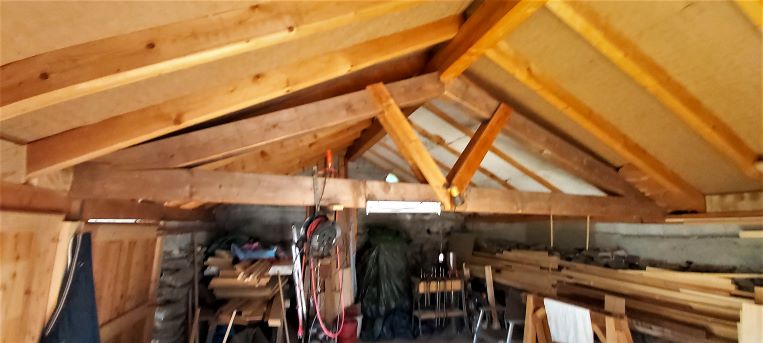 Innenraum    /   Interno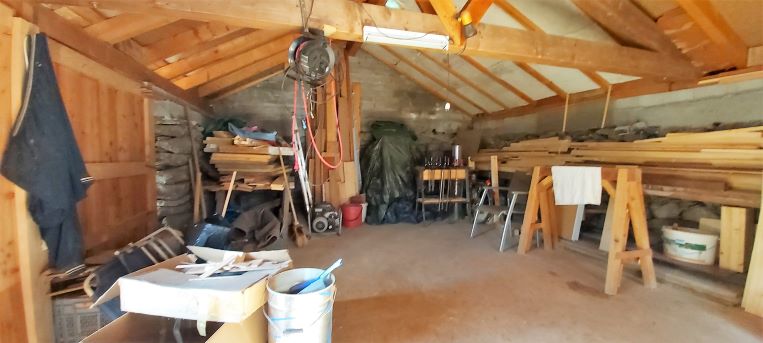 Innenraum   /   Interno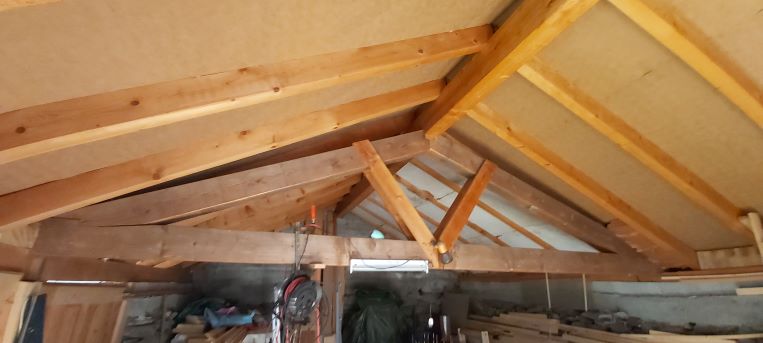 Innenraum    /   interno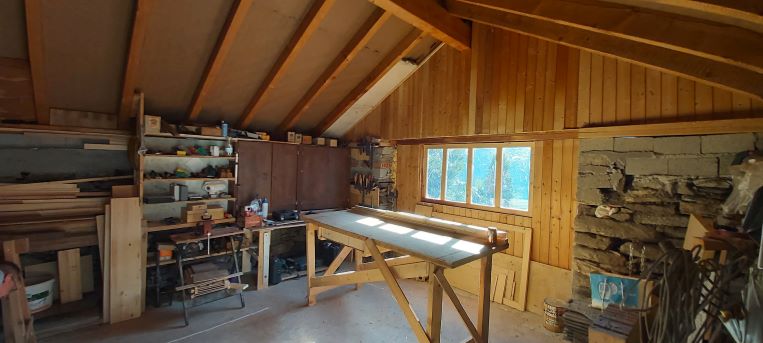 Innenraum    /   Interno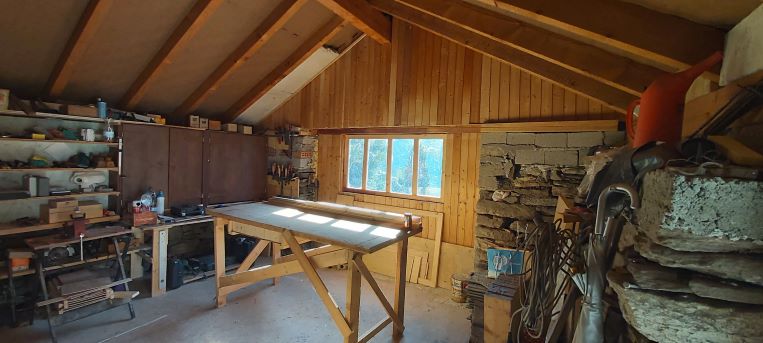 Innenraum   /   Interno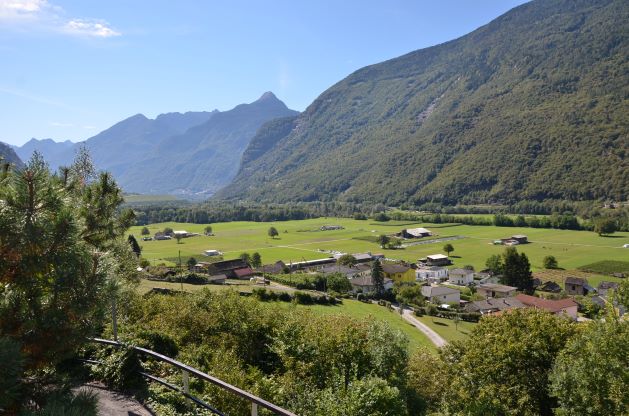 Blick nach Westen   /   Vista ovest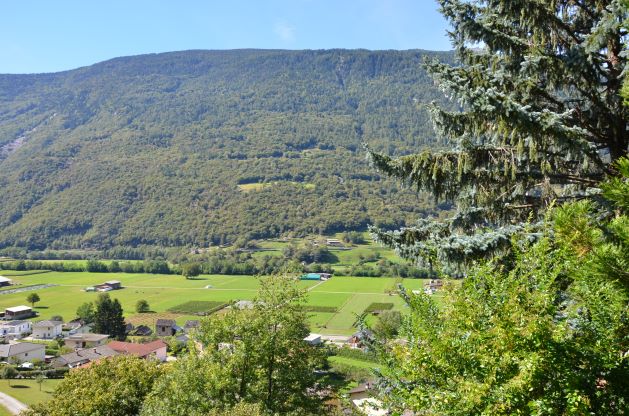 Nordblick    /   Vista verso nord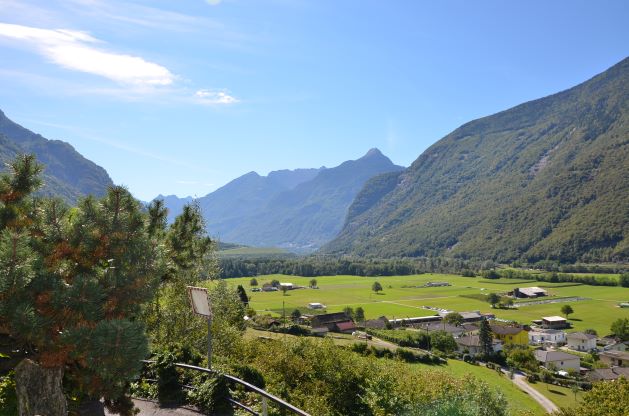 Ausblick    /   Vista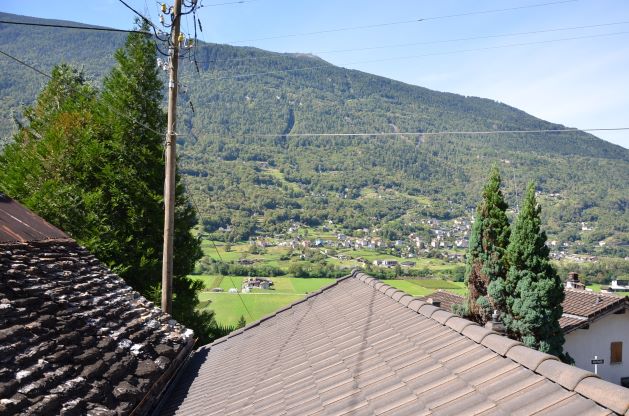 Ausblick    /   Vista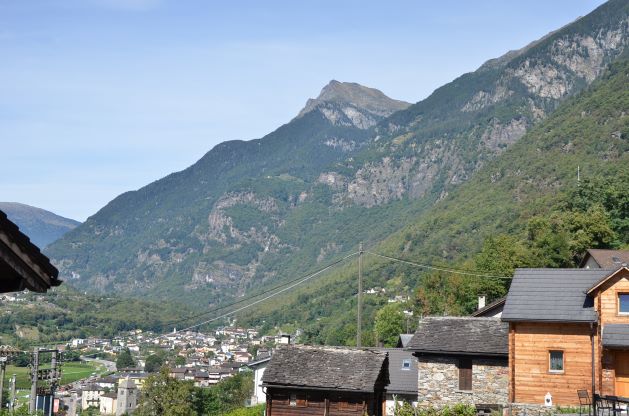 Blick nach Nord-Osten    /   Vista nord-est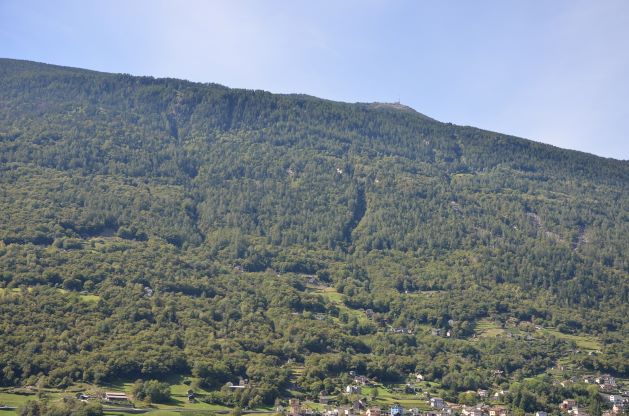 Blick nach Norden    /   Vista nord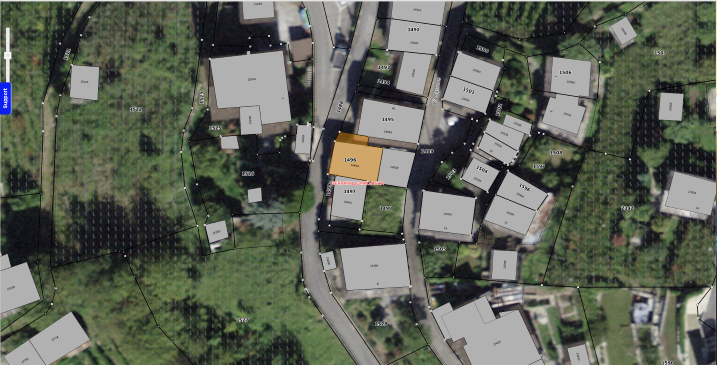 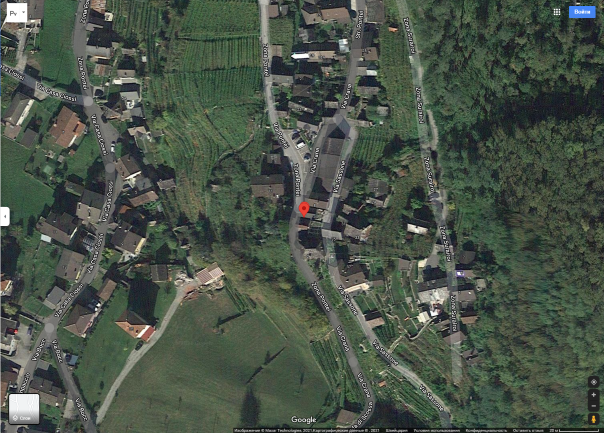        TICINO |   Malvaglia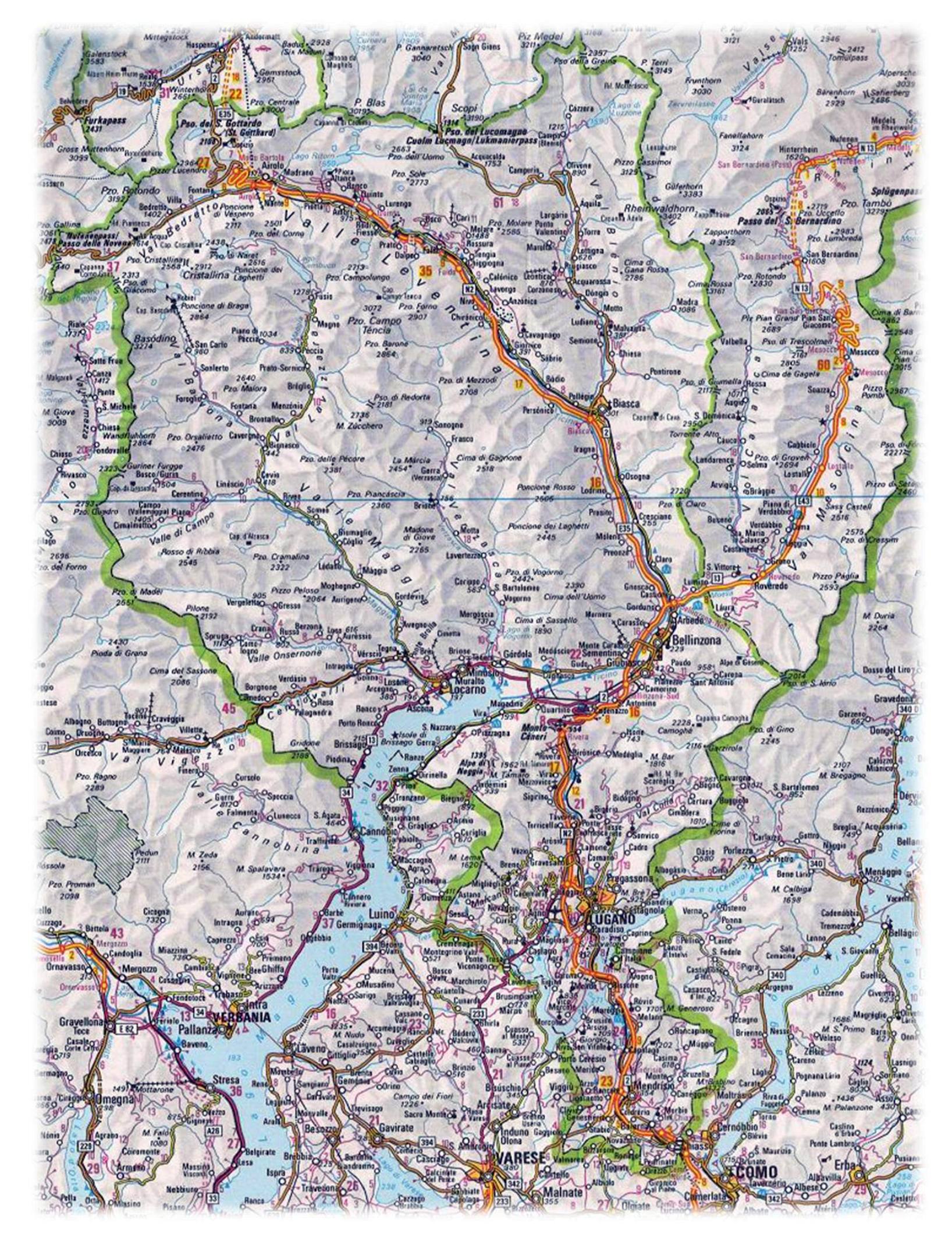 